Il Sindaco dr. Michele Concezzi e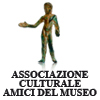 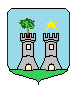 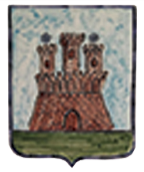 l’Amministrazione Comunale di Torri in Sabinain collaborazione con l’Associazione Culturale “Amici del Museo” di Poggio MirtetoI N V I T A N OALLA PRESENTAZIONE DEL LIBRO-GUIDA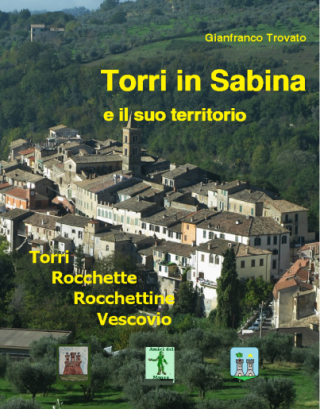 TORRI IN SABINA EIL SUO TERRITORIORocchette, Rocchettine e VescovioSabato 11 marzo 2017 alle 17.00a Torri nei locali della ex scuola elementare in Via Porta TernanaP R O G R A M M AIntroduzione  del Sindaco di Torri Dott. Michele ConcezziIntervento del Dott. Carlo Calvani, presidente dell’Associazione Culturale “Amici del Museo” di Poggio MirtetoPresentazione della libro-guida “Torri in Sabina e il suo territorio” da parte dell’autore Gianfranco TrovatoInterventi di studiosi, esperti e autorità territoriali	Il Sindaco 	Michele ConcezziPer informazioni e comunicazioni. Comune: tel 0765-62004, email sindaco@comune.torriinsabina.ri.it